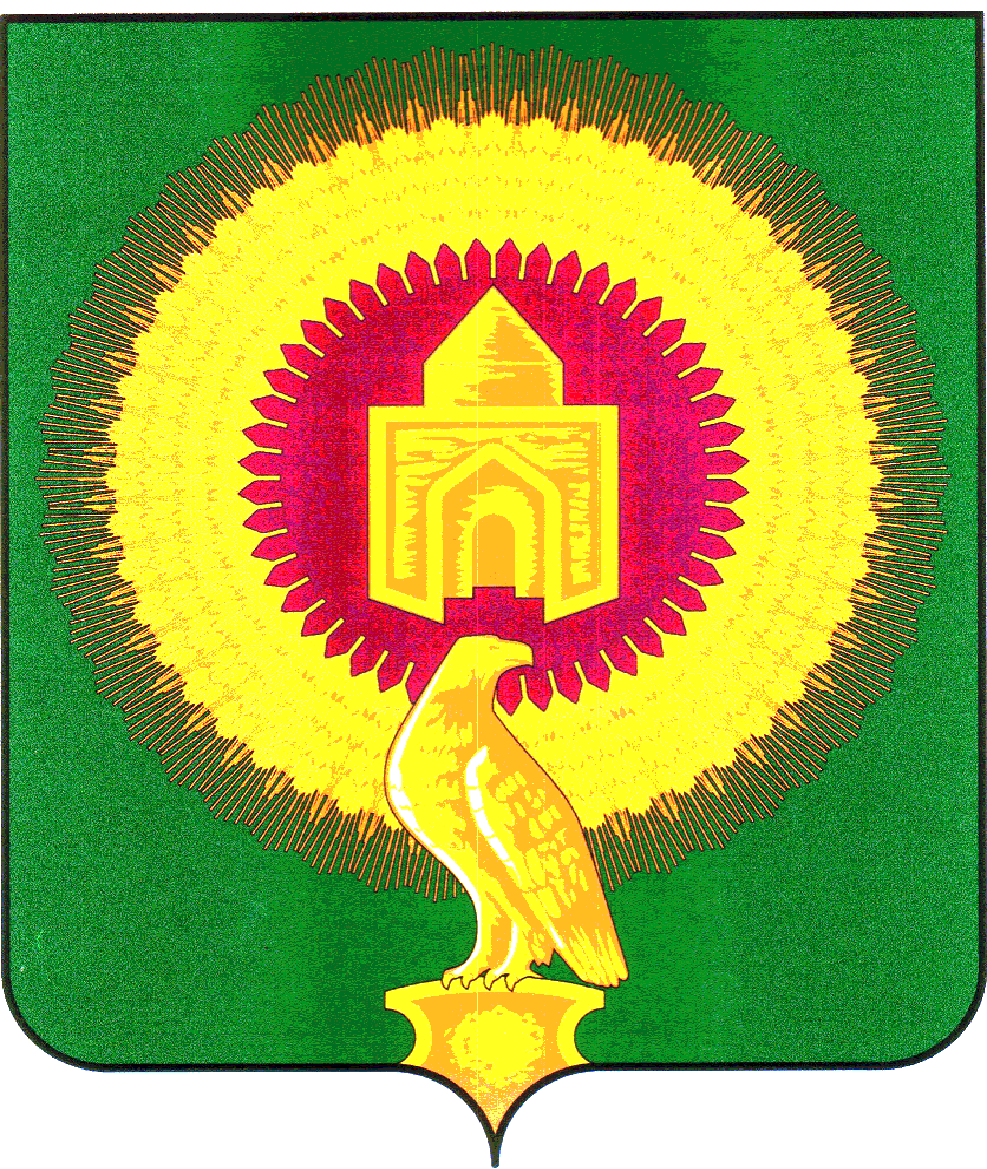 457200 Челябинская область, с.Варна, ул.Советская,135/1, кабинет№13тел. 3-05-03,  E-mail: revotdelvarna@.mail.ruУТВЕРЖДАЮ:Председатель  Контрольно-счётной палатыВарненского муниципального района______________С.Г. Колычева                 28марта 2023г.                                                                                         с.Варна                         Заключение №10На проект решения Собрания депутатов Варненского муниципального района «Об утверждении Положения о назначении и выплате пенсии за выслугу лет лицам, замещавшим должности муниципальной службы Варненского муниципального района Челябинской области» в новой редакции».       Финансовая экспертиза проекта Решения «Об утверждении Положения «О назначении и выплате пенсии за выслугу лет лицам, замещавшим должности муниципальной службы Варненского муниципального района Челябинской области» в новой редакции» проведена в целях обеспечения реализации функций финансового контроля Контрольно-счетной палаты Варненского муниципального района Челябинской области (далее – КСП) на сновании статьи 8 Положения о КСП, пункта 1.3.4 плана работы КСП на 2023 год, обращения Председателя Собрания депутатов Варненского муниципального района Челябинской области от 20.03.2023г. №32/АК, распоряжения председателя КСП от 23.03.2023г.№17.ОБЩИЕ ПОЛОЖЕНИЯОснование для проведения экспертно-аналитического мероприятия: статья 9 Федерального закона от 07.02.2011 № 6-ФЗ «Об общих принципах организации и деятельности контрольно-счетных органов субъектов Российской Федерации и муниципальных образований», статья 8 Положения о КСП, утвержденного Решением Собрания депутатов Варненского муниципального района от 29.09.2021 года №80.Цель экспертно-аналитического мероприятия: определение  соответствия  требований и предмета, изложенных в проекте решения Собрания депутатов Варненского муниципального района «Об утверждении Положения «О назначении и выплате пенсии за выслугу лет лицам, замещавшим должности муниципальной службы Варненского муниципального района Челябинской области» в новой редакции» действующим нормативным правовым актам Российской Федерации, муниципального образования Варненский муниципальный район.Предмет экспертно-аналитического мероприятия: проект решения Собрания депутатов Варненского муниципального района «Об утверждении Положения «О назначении и выплате пенсии за выслугу лет лицам, замещавшим должности муниципальной службы Варненского муниципального района Челябинской области» в новой редакции» (далее — проект Решения).   Сроки проведения экспертно-аналитического мероприятия: с «27» по «28» марта 2023г.Исполнители экспертно-аналитического мероприятия:Зам.председателя  КСП – Киржацкая О.А.Результаты экспертно-аналитического мероприятия: Представленный проект Решения разработан в пределах полномочий муниципального образования (статья 14-1 закона Челябинской области от 27.03.2008г. №245-ЗО «О гарантиях осуществления полномочий депутата, члена выборного органа местного самоуправления, выборного должностного лица местного самоуправления», статья 20.1. Федерального закона от 7 февраля 2011 г. N 6-ФЗ "Об общих принципах организации и деятельности контрольно-счетных органов субъектов Российской Федерации и муниципальных образований") и его принятие находится в компетенции Собрания депутатов Варненского муниципального района Челябинской области.Муниципальным  правовым  актом,  регламентирующим  порядок и условия назначения, перерасчета, размера и выплаты (приостановления, возобновления, прекращения) пенсии за выслугу лет муниципальным служащим Варненского муниципального района является Положение о назначении и выплате пенсии за выслугу лет лицам, замещавшим должности муниципальной службы Варненского муниципального района Челябинской области (далее Положение).При проведении экспертизы использованы данные, представленные Собранием депутатов Варненского муниципального района Челябинской области, связанные с принятием Положения в новой редакции.Проект Решения отвечает следующим требованиям:-текст изложен кратко, четко и логически последовательно, а используемые в нем термины исключают двоякое толкование;-проект подготовлен на основании законов Российской Федерации, содержит ссылку на их наименование, дату и номер;-проектом предусмотрены лица, на которые возлагается контроль за исполнением решения;-дата вступления в силу настоящего Положения (01.04.2023 года);-предусмотрено размещение данного Решения на информационном стенде и опубликование  на официальном сайте администрации Варненского муниципального района. Представленный проект Решения разработан на основании Федеральных законов  от 06.10.2003 г. № 131-ФЗ «Об общих принципах организации местного самоуправления в РФ» (далее - Федеральный закон от 6 октября 2003 г. N 131-ФЗ), от 02.03.2007 г. № 25-ФЗ «О муниципальной службе в Российской Федерации» (далее - Федеральный закон от 2 марта 2007 г. N 25-ФЗ), от 15.12.2001 г. № 166-ФЗ «О государственном  пенсионном обеспечении в РФ» (далее - Федеральный закон от 15 декабря 2001 г. N 166-ФЗ), законом Челябинской области от 30.05.2007 г. № 144-ЗО «О регулировании муниципальной службы в Челябинской области» (далее- законом ЧО от 30.05.2007 г. № 144-ЗО), Трудового кодекса Российской Федерации, Устава Варненского муниципального района. В Федеральном законе от 2 марта 2007 г. N 25-ФЗ право на пенсионное обеспечение в соответствии с законодательством Российской Федерации закреплено в числе основных прав муниципального служащего (пункт 12 части 1 статьи 11). Согласно пункту 5 части 1 статьи 23 Федерального закона от 2 марта 2007 г. N 25-ФЗ муниципальному служащему гарантируется пенсионное обеспечение за выслугу лет и в связи с инвалидностью.Исходя из положений пункта "ж" части 1 статьи 72 Конституции Российской Федерации, статьи 42 Федерального закона от 6 октября 2003 г. N 131-ФЗ, пункта 4 статьи 7 Федерального закона от 15 декабря 2001 г. N 166-ФЗ вопросы социальной защиты, пенсионного обеспечения находятся в совместном ведении Российской Федерации и субъекта Российской Федерации; правовое регулирование муниципальной службы осуществляется федеральным законом, а также принимаемыми в соответствии с ним законами субъектов Российской Федерации и уставами муниципальных образований; установление условий предоставления права на пенсию муниципальным служащим за счёт средств субъектов Российской Федерации и средств органов местного самоуправления отнесено к компетенции субъектов Российской Федерации и органов местного самоуправления.Согласно части 1 статьи 24 Федерального закона от 2 марта 2007 г. N 25-ФЗ в  области пенсионного обеспечения на муниципального служащего в полном объеме распространяются права государственного гражданского служащего, установленные федеральными законами и законами субъекта Российской Федерации (Положение о назначении и выплате пенсии за выслугу лет лицам, замещавшим должности государственной гражданской службы Челябинской области, утвержденное  Постановлением Губернатора Челябинской области от 24 марта 2010 г. N 100 "О пенсионном обеспечении лиц, замещавших государственные должности Челябинской области, должности государственной гражданской службы Челябинской области и должность высшего должностного лица Челябинской области, и признании утратившими силу постановлений Губернатора Челябинской области"( далее -Положение ЧО от 24 марта 2010 г. N 100)).В результате рассмотрения представленного проекта установлено следующее:Положение содержит порядок определения лиц, имеющих право на получение пенсии за выслугу лет лицам, замещавшим должности муниципальной службы Варненского муниципального района Челябинской области(далее-пенсия за выслугу лет), размер и условия ее назначения, а также порядок организации работы по подготовке, проверке и контролю документов, связанных с назначением, выплатой и перерасчетом пенсии.В соответствии с требованиями части 2 статьи 53 Бюджетного кодекса Российской Федерации исполнение расходных обязательств на выплату  пенсии за выслугу лет осуществляется за счёт местного бюджета Варненского муниципального района.Условия назначения пенсии за выслугу лет муниципальным служащим Варненского муниципального района, установленные пунктами 11-16 Положения соответствуют пункту 6 Положения ЧО от 24 марта 2010 г. N 100.    В соответствии части 2 статьи 24 Федерального закона от 2 марта 2007 г. N 25-ФЗ Положением определены размеры пенсии за выслугу лет в зависимости от стажа муниципальной службы, которые соответствуют пункту 10 Положения ЧО от 24 марта 2010 г. N 100 :1)	при наличии стажа муниципальной службы до 20 лет включительно – в размере 65 процентов месячного денежного содержания по соответствующей должности муниципальной службы;2)	при наличии стажа муниципальной службы свыше 20 до 25 лет включительно – в размере 100 процентов месячного денежного содержания по соответствующей должности муниципальной службы;3)	при наличии стажа муниципальной службы свыше 25 лет в размере 135 процентов месячного денежного содержания по соответствующей должности муниципальной службы.Минимальная продолжительность стажа муниципальной службы для назначения пенсии за выслугу лет в соответствующем году определяется согласно Приложению 5 к утверждаемому Положению, что соответствует нормам пункта 2 Положения ЧО от 24 марта 2010 г. N 100. Обязанность определения стажа для назначения и выплаты пенсии за выслугу лет муниципальным служащим возлагается на комиссию администрации Варненского муниципального района Челябинской области.Организация работы по подготовке, проверке и контролю документов, связанных с установлением пенсии, возлагается на администрацию Варненского муниципального района Челябинской области. Решение  о назначении, перерасчете пенсии за выслугу лет принимается администрацией Варненского муниципального района. Организация работы, связанной с выплатой, расчетом и  перерасчетом  пенсии возлагается на Управление социальной защиты населения администрации Варненского муниципального района Челябинской области.Положением предусмотрено информирование заявителя о размере пенсии, сроках назначения, выплаты (приостановления), либо об отказе в назначении пенсии, а также установлены сроки выплаты  пенсии. Положением определяется случаи прекращения и приостановления выплаты пенсии, а также случаи пересчета пенсии, в том числе утверждается формула расчета при  централизованном увеличении месячного денежного содержания муниципальным служащим.           Срок выплаты пенсии определен с 1-го по  15-е число следующего месяца.          Положением утверждены:-перечень документов, необходимых для назначения пенсии;-формы:-заявления (приложение №1 к Положению);-справки о периодах муниципальной службы (работы), учитываемых при начислении стажа муниципальной службы(приложение №2 к Положению);-справки о ежемесячном размере денежного содержания (должностной оклад + ежемесячная надбавка за классный чин) лица, замещавшего должность муниципальной службы Варненского района (приложение №3 к Положению);-заявления о согласии на обработку персональных данных (приложение №4 к Положению) в соответствие статьи 9 Федерального закона от 27.07.2006 N 152-ФЗ «О персональных данных».ВыводыПо результатам рассмотрения проекта Решения Собрания депутатов Варненского муниципального района Челябинской области «Об утверждении Положения о назначении и выплате пенсии за выслугу лет лицам, замещавшим должности муниципальной службы Варненского муниципального района Челябинской области» в новой редакции» КСП Варненского района считает требования и предмет, изложенные в Положении,  не противоречащими действующему законодательству.В части объема финансирования пенсии за выслугу лет муниципальным служащим  КСП Варненского района рекомендует руководствоваться законом (решением) о бюджете Варненского муниципального района на соответствующий период, в том числе  включения сумм на выплату пенсии за выслугу лет муниципальным служащим в общий объем публичных нормативных обязательств, подлежащих исполнению за счет средств местного бюджета, определенным (решением) о бюджете.ПредложенияПроект Решения «Об утверждении Положения о назначении и выплате пенсии за выслугу лет лицам, замещавшим должности муниципальной службы Варненского муниципального района Челябинской области» в новой редакции» в новой редакции рекомендован к принятию в установленном порядке в представленной редакции. Заключение составлено на 6 страницах в 2 экземплярах.Заместитель председателя КСП                                  О.А.КиржацкаяКОНТРОЛЬНО-СЧЕТНАЯ ПАЛАТА ВАРНЕНСКОГО МУНИЦИПАЛЬНОГО РАЙОНА ЧЕЛЯБИНСКОЙ ОБЛАСТИКОНТРОЛЬНО-СЧЕТНАЯ ПАЛАТА ВАРНЕНСКОГО МУНИЦИПАЛЬНОГО РАЙОНА ЧЕЛЯБИНСКОЙ ОБЛАСТИКОНТРОЛЬНО-СЧЕТНАЯ ПАЛАТА ВАРНЕНСКОГО МУНИЦИПАЛЬНОГО РАЙОНА ЧЕЛЯБИНСКОЙ ОБЛАСТИ